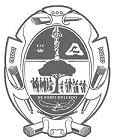 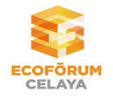 Patronato de la Feria Regional Puerta de Oro del Bajío Relación de Esquemas Bursátiles y de Coberturas Financieras Al 30 de Septiembre de 2023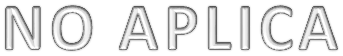 